Государственное профессиональное образовательное учреждениеЯрославской области Мышкинский политехнический колледжУТВЕРЖДАЮ:Директор ГПОУ ЯО Мышкинского 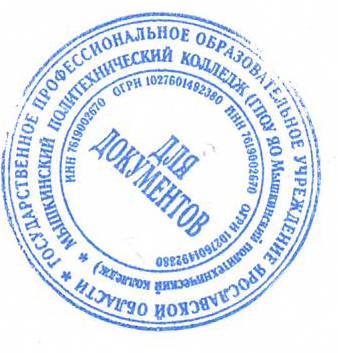 политехнического колледжа__ Т.А.Кошелева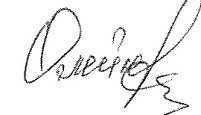 «30»  августа 2021 г. Приказ№_____от______2021 годаРАБОЧАЯ ПРОГРАММА основной профессиональной образовательной программы среднего профессионального образования-программы подготовки специалистов среднего звена 35.02.07 Механизация сельского хозяйства«Основы экономики, менеджмента и маркетинга»Мышкин 2021Рабочая программа учебной дисциплины разработана на основе Федерального государственного образовательного стандарта (далее - ФГОС) по специальности среднего профессионального образования (далее СПО)35.02.07 Механизация сельского хозяйства.Организация-разработчик: ГПОУ ЯО Мышкинский политехнический колледжСОДЕРЖАНИЕстр.ПАСПОРТ	РАБОЧЕЙ ПРОГРАММЫ УЧЕБНОЙ	4ДИСЦИПЛИНЫСТРУКТУРА	И  СОДЕРЖАНИЕ УЧЕБНОЙ	6ДИСЦИПЛИНЫУСЛОВИЯ РЕАЛИЗАЦИИ УЧЕБНОЙ ДИСЦИПЛИНЫ	11КОНТРОЛЬ	И ОЦЕНКА РЕЗУЛЬТАТОВ ОСВОЕНИЯ	12УЧЕБНОЙ ДИСЦИПЛИНЫПАСПОРТ  РАБОЧЕЙ ПРОГРАММЫ УЧЕБНОЙ ДИСЦИПЛИНЫ Основы экономики, менеджмента и  маркетингаОбласть применения рабочей программыРабочая программа учебной дисциплины является частью примерной основной профессиональной образовательной программы в соответствии с ФГОС по специальности СПО, входящим в состав укрупненной группы профессий 110000 Сельское и рыбное хозяйство, по направлению подготовки 110800 Агроинженерия:35.02.07 Механизация сельского хозяйства;Электрификация и автоматизация сельского хозяйства;110812 Технология производства и переработки сельскохозяйственной продукции.Рабочая программа учебной дисциплины может быть использована:в дополнительном профессиональном образовании по программе повышения квалификации при наличии начального профессионального образования по профессии тракторист-машинист сельскохозяйственного производства;в профессиональной подготовке и переподготовке работников в области механизации сельского хозяйства при наличии среднего или высшего профессионального образования нетехнического профиля;в дополнительном обучении рабочим профессиям по специальности 11442 Водитель автомобиля, 14633 Монтажник сельскохозяйственного оборудования, 14986 Наладчик сельскохозяйственных машин и тракторов, 18545 Слесарь по ремонту сельскохозяйственных машин и оборудования,19205 Тракторист-машинист сельскохозяйственного производства,19756 Электрогазосварщик.Опыт работы не требуется.Место учебной дисциплины в структуре основной профессиональнойобразовательной программы:	дисциплина относится	к группеобщепрофессиональных дисциплин профессионального цикла.Цели и задачи учебной дисциплины - требования к результатам освоения учебной дисциплины:В результате освоения учебной дисциплины обучающийся должен уметь:рассчитывать основные технико-экономические показатели деятельности организации; применять в профессиональной деятельности приемы делового и управленческого общения;анализировать ситуацию на рынке товаров и услуг.В результате освоения учебной дисциплины обучающийся должен знать:основные положения экономической теории;принципы рыночной экономики;современное состояние и перспективы развития сельского хозяйства и механизации;роли и организацию хозяйствующих субъектов в рыночной экономике;механизмы ценообразования на продукцию (услуги);формы оплаты труда;стили управления, виды коммуникации;принципы делового общения в коллективе;управленческий цикл;особенности менеджмента в области механизации сельского хозяйства;сущность, цели, основные принципы и функции маркетинга, его связь с менеджментом;формы адаптации производства и сбыта к рыночной ситуации.Рекомендуемое количество часов на освоение примерной программы учебной дисциплины:максимальной учебной нагрузки обучающегося -123 часа, в том числе:обязательной аудиторной учебной нагрузки обучающегося -82 часа;самостоятельной работы обучающегося -41 час;СТРУКТУРА И СОДЕРЖАНИЕ УЧЕБНОЙ ДИСЦИПЛИНЫ1. Объем учебной дисциплины и виды учебной работыТематический план и содержание учебной дисциплины«Основы экономики, маркетинга и менеджмента»УСЛОВИЯ РЕАЛИЗАЦИИ УЧЕБНОЙ ДИСЦИПЛИНЫТребования к минимальному материально-техническомуобеспечениюРеализация учебной дисциплины требует наличия учебного кабинета «Основы экономики, менеджмента и маркетинга»Оборудование учебного кабинета:посадочные места по количеству обучающихся;рабочее место преподавателя;комплект учебных наглядных пособий Основы экономики, маркетинга и менеджмента;нормативно-правовые документы.Технические средства обучения:интерактивная доска с лицензионным программным обеспечением и мультимедиапроектор.Информационное обеспечение обученияПеречень рекомендуемых учебных изданий, Интернет-ресурсов,дополнительной литературыОсновные источники:Петранева Г.А. Экономика сельского хозяйства М., Альфа-М, Инфра –М,2012Куликов Л.М. Основы экономической теории: Учеб. пособие. М.: Финансы и статистика, 2009. Чуев И.Н., Чуева Л.Н. Комплексный экономический анализ хозяйственной деятельности, М.. Дашков и Ко, 2010.Попов Н.А. Экономическая теория СПб Питер, 2010.Соколинский Экономическая теория М.,Кнорус, 2011.Дополнительные источники:Грязнова А.Г., Юданов А.Ю., ред. Микроэкономика: практический подход. (Managerial Economics) - М., 2007.Тарасевич Л.С., Гребенников П.И., Леусский А.И. Микроэкономика. Учебник. - М., 2006.Экономика отраслей АПК./ Под ред. Минакова И.А. - М.: КолосС, 2004.Виханский О.С., Наумов А.И. Менеджмент. Учебник. - 4-е изд., прераб. и доп. - М.: Экономистъ, 2008.Теория управления:	Учебник/Под общ. ред. Гапоненко А.Л. иПанкрухина А.П. изд. 3-е, доп. и перераб. - М.: Изд-во РАГС, 2008.Барышев А.Ф. Маркетинг - М.: Академия, 2002. . «Маркетинг в России и за рубежом». Практический журнал Изд-во: Дело и сервис. «Российский журнал менеджмента». Научно-исследовательский журнал. Издан по инициативе Высшей школы менеджмента СПбГУ.Экономика сельского хозяйства России. Практический журнал. Учрежден Министерством сельского хозяйства РФ. Издательство: «Подольская периодика». Интернет ресурсы по менеджменту. Форма доступа: http://www.new-management.info/ Интернет ресурсы по маркетингу. Форма	доступа: http://www.marketolog.m/-маркетологСайты и учебные материалы по экономике для студентов. Форма доступа: http://www.alleng.ru/edu/econom2.htmКОНТРОЛЬ И ОЦЕНКА РЕЗУЛЬТАТОВ ОСВОЕНИЯ УЧЕБНОЙ ДИСЦИПЛИНЫКонтроль и оценка результатов освоения учебной дисциплины осуществляется преподавателем в процессе проведения практических занятий и лабораторных работ, тестирования, а также выполнения обучающимися индивидуальных заданий, проектов, исследований.Вид учебной работыОбъем часовМаксимальная учебная нагрузка (всего)123Обязательная аудиторная учебная нагрузка (всего)82в том числе:практические занятия26Самостоятельная работа обучающегося (всего)41в том числе:внеаудиторная самостоятельная работа41Итоговая аттестация в форме экзаменаИтоговая аттестация в форме экзаменаНаименование разделов и темСодержание учебного материала, лабораторные работы и практические занятия, самостоятельная работа обучающихся, курсовая работа (проект)Объем часовУровеньосвоения123Раздел 1. Основы экономики30Тема 1.1. Сущность экономики и история ее развитияПонятие об экономике и экономической деятельности людей. Основные положения экономической теории. Методы и функции экономической теории. Составная часть экономики: микро- и макроэкономика.22Тема 1.2. Производство и экономикаЗначение процесса производства и его место в экономике страны. Факторы производства. Издержки производства. Ограниченность ресурсов. Стадии развития производства. Структура современного производства.41Тема 1.2. Производство и экономикаНатуральное и товарное производство. История товарного производства. Нетоварный сектор экономики. Товарное обращение. Товар как экономическая категория.42Тема. 1.3. Принципы рыночной экономикиПонятие рынка, условия его возникновения. Виды рынков. Основные функции рынка. Механизм рыночного саморегулирования и его основные элементыЗаконы спроса и неценовые факторы рыночного спроса. Закон предложения и неценовые рыночные предложения. Кривая спроса и предложения.21Тема. 1.4.МакроэкономическиепоказателиОсновные черты макроэкономики. Система показателей макроэкономики. Номинальный и реальный ВНП. Экономический рост в обществе. Пути и факторы экономического роста.42Тема. 1.5.МакроэкономическаянестабильностьМакроэкономическое равновесие. Цикличность развития рыночной экономики. Экономический цикл и его фазы. Две стороны экономического кризиса. Последствия неравновесия.43Тема. 1.5.МакроэкономическаянестабильностьБезработица, ее типы и последствия. Сущность и виды инфляции. Причина и последствия инфляции. Взаимосвязь безработицы и инфляции.43Тема. 1.6.МакроэкономическоерегулированиеОсновные цели и направления государственного регулирования рыночной экономики. Социальная политика государства.23Самостоятельная работа: выполнение домашних заданий по разделу 1.Примерная тематика внеаудиторной самостоятельной работыШколы экономических учений. Типы и модели экономических систем. Биржи и биржевые сделки. Эластичность спроса. Эластичность предложения. Рыночная цена и точка равновесия. Монополии и монополистические союзы. Проблема неравенства доходов. Кривая Лоренца и индекс Джини.12Раздел. 2. Экономика сельского хозяйства36Тема. 2.1. Место сельского хозяйства в АПКЗначение, современное состояние и перспективы развития сельского хозяйства и его механизации. Агропромышленный комплекс как производственно-экономическая система.23Тема. 2.2. Предприятие - объект и материальная база предпринимательстваПонятие предпринимательства, его виды и сущность. Субъекты предпринимательской деятельности. Роль и организация хозяйствующего субъекта в рыночной экономике.42Тема. 2.2. Предприятие - объект и материальная база предпринимательстваСельскохозяйственные предприятия как субъект предпринимательства. Современные формы сельскохозяйственных предприятий. Организационно-экономические основы деятельности предприятий.41Тема 2.3. ФакторысельскохозяйственногопроизводстваОсобая роль земли в сельском хозяйстве. Земля как предмет и средство труда. Экономические показатели использования земли.61Тема 2.3. ФакторысельскохозяйственногопроизводстваКлассификация, состав основных фондов сельскохозяйственных предприятий и их оценка. Физический и моральный износ. Амортизация и амортизационные отчисления. Организация материально-технического обеспечения. Лизинг как современный способ технического обеспечения предприятия.61Тема 2.3. ФакторысельскохозяйственногопроизводстваПонятие о труде и трудовых ресурсах, особенности сельскохозяйственного труда. Понятие производительности труда. Пути повышения производительности труда в сельском хозяйстве. Современные факторы производства: организация и технология, информация и наука, энергия и экология.61Тема 2.3. ФакторысельскохозяйственногопроизводстваПрактические занятия.8Тема 2.3. ФакторысельскохозяйственногопроизводстваОпределение показателей экономической эффективности использования земли.8Тема 2.3. ФакторысельскохозяйственногопроизводстваОпределение показателей оснащенности основными средствами и эффективности их использования. Расчет амортизационных отчислений.8Тема 2.3. ФакторысельскохозяйственногопроизводстваРасчет показателей уровня производительности труда.8Тема. 2.4. Техникоэкономические показателиПонятие о размещении и специализации сельскохозяйственного производства как формы общественного разделения труда. Валовая и товарная продукция как основные показатели специализации производства.41Тема. 2.4. Техникоэкономические показателиПонятие об издержках производства и себестоимости продукции. Сущность экономической эффективности производства и ее основные показатели.41Тема. 2.4. Техникоэкономические показателиПрактические занятия.6Тема. 2.4. Техникоэкономические показателиОпределение специализации сельскохозяйственного производства.6Тема. 2.4. Техникоэкономические показателиРасчет себестоимости единицы продукции.6Тема. 2.4. Техникоэкономические показателиОпределение показателей экономической эффективности сельскохозяйственного производства.6Тема 2.5. Оплата труда в сельском хозяйствеФормы и виды оплаты труда на сельскохозяйственных предприятиях. Сущность тарификационной системы, ее составные элементы.23Тема 2.5. Оплата труда в сельском хозяйствеПрактическое занятие6Тема 2.5. Оплата труда в сельском хозяйствеОпределение расценки за единицу продукции. Начисление заработной платы.6Самостоятельная работа: выполнение домашних заданий по разделу 2. Примерная тематика внеаудиторной самостоятельной работыХозяйственный риск и виды потерь. Современные факторы производства.12Раздел 3. Основы менеджмента26Тема 3.1. Сущность современного менеджментаСущность и характерные черты современного менеджмента. Цели и задачи менеджмента. Принципы управления. Объекты и субъекты управления. История развития менеджмента. Школы менеджмента. Особенности менеджмента в области профессиональной деятельности (по отраслям). Организация,42как форма существования людей. Организация как открытая система.Тема 3.2. Цикл управленияФункции менеджмента в рыночной экономике: организация, планирование, мотивация и контроль деятельности экономического субъекта. Значение и содержание функций менеджмента. Цикл менеджмента. Связующие процессы.22Тема. 3.3.Методы управленияСистема методов управления. Экономическое, административное и социально-психологическое воздействие. Необходимость сочетания всех методов управления. Значение психологических методов управления. Личность и ее свойства. Социально-психологические отношения.81Информационные технологии в сфере управления. Значение управления информацией и требования, предъявляемые к ней. Коммуникация в системе управления. Основные элементы и этапы коммуникации.3Искусство делового общения в работе менеджера. Принципы делового общения. Законы и приемы делового общения. Барьеры общения и пути их устранения.3Сущность и элементы руководства. Стили руководства. Форма власти и влияние. Управление неформальной организацией. Неформальный лидер и работа с ним. Управление конфликтами и стрессами.1Практические занятия.6Использование в профессиональной деятельности приемов делового и управленческого общения, разбор ситуаций.Изучение основных понятий руководства. Разбор производственных ситуаций.Самостоятельная работа: выполнение домашних заданий по разделу 3.Примерная тематика внеаудиторной самостоятельной работы: Школы менеджмента. Факторы внешней среды организации. Социальная ответственность и этика менеджмента. Социальнопсихологические отношения в трудовом коллективе. Коммуникация и ее виды в управлении. Этапы коммуникации. Барьеры общения и пути их устранения. Управление конфликтами и стрессами. Управление неформальной организацией.10Раздел 4 Основы маркетинга16Тема 4.1. Сущность маркетингаМаркетинг как экономическая категория. Сущность и цели маркетинга. История развития маркетинга и концепции рыночной экономики. Основные принципы и функции маркетинга и его связь с менеджментом. Управление и комплекс маркетинга. Особенности маркетинга в профессиональной деятельности (по отраслям). Формы адаптации производства и сбыта к рыночной ситуации.21Тема 4.2. Основные стратегии маркетингаПонятие товара в маркетинге. Понятие нового товара в маркетинговой системе.Стратегия разработки нового товара. Жизненный цикл продукции. Сущность ассортиментной политики, формирование товарного ассортимента и товарной номенклатуры.42Понятие и сущность цены. Факторы, влияющие на установление цены продукта. Механизмы ценообразования на продукцию. Методы ценообразования. Основные виды ценовой стратегии. Управление ценами: скидки и демпинг.1Практические занятия6Определение жизненного цикла товара и задач маркетинга. Анализ ситуации на рынке товаров и услуг.Самостоятельная работа: выполнение домашних заданий по разделу 4.Примерная тематика внеаудиторной самостоятельной работы: Состояние спроса и задачи маркетинга. Принципы сегментирования. Решение о товарной марке и маркировке. Решение об упаковке товара. Ассортиментная политика. Ценовые стратегии в маркетинге.7Результаты обучения (освоенные умения, усвоенные знания)Формы и методы контроля и оценки результатов обучения12Умения:рассчитывать основные техникоэкономические показатели деятельности организации;практические работыприменять в профессиональной деятельности приемы делового и управленческого общения;практическая работаанализировать ситуацию на рынке товаров и услуг;практические работыЗнания:основные положения экономической теории;домашняя работапринципы рыночной экономики;тестирование, индивидуальное заданиесовременное состояние и перспективы развития сельского хозяйства и механизации;домашняя работароли и организацию хозяйствующих субъектов в рыночной экономике;тестированиемеханизмы ценообразования на продукцию (услуги);тестированиеформы оплаты труда;тестирование и практическая работастили управления, виды коммуникации;тестированиепринципы делового общения виндивидуальное заданиеколлективе;управленческий цикл;индивидуальное заданиеособенности менеджмента в области механизации сельского хозяйства;тестированиесущность, цели, основные принципы и функции маркетинга, его связь с менеджментом;тестированиеформы адаптации производства и сбыта к рыночной ситуации.тестирование и индивидуальное задание